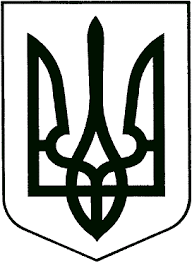 ВИКОНАВЧИЙ КОМІТЕТЗВЯГЕЛЬСЬКОЇ МІСЬКОЇ РАДИРІШЕННЯ_________________   			                                          №___________  Про затвердження Програми   для кривдників на 2024 - 2027 рокиКеруючись  пунктом 22 частини 1 статті 26 Закону України «Про місцеве самоврядування в Україні», Законом України «Про запобігання та протидію домашньому насильству», постановою Кабінету Міністрів України від 22.08.2018 № 658 «Про затвердження Порядку взаємодії суб’єктів, що здійснюють заходи у сфері запобігання та протидії домашньому насильству і насильству за ознакою статі», наказом Міністерства соціальної політики України від 01.10.2018 № 1434 «Про затвердження Типової програми для кривдників», Державною соціальною програмою запобігання та протидії домашньому насильству та насильству за ознакою статі на період до 2025 року, з метою реалізації положень Конвенції Ради Європи про запобігання насильству стосовно жінок і домашньому насильству та боротьбу з цими явищами», забезпечення розбудови системи запобігання та протидії домашньому насильству та насильству за ознакою статі запровадження комплексних дій та заходів, спрямованих на зменшення масштабу такого явища в межах Звягельської міської територіальної громади, виконавчий комітет міської ради ВИРІШИВ:1.Затвердити Програму для кривдників на 2024-2027 роки на території Звягельської міської територіальної громади згідно з додатками.2. Управлінню у справах сім’ї, молоді, фізичної культури та спорту Звягельської міської ради (Кравчук Т.М.) та міському центру соціальних служб Звягельської міської ради (Котова О.М.)  забезпечити організацію та проведення корекційних програм з особами, які вчиняють домашнє насильство та насильство за ознаками статі, або які належать до групи ризику щодо його вчинення.3. Контроль за виконанням цього рішення покласти на заступника міського голови Борис Н.П.Міський голова                                                                       Микола БОРОВЕЦЬЗАТВЕРДЖЕНОрішенням виконавчого комітету міської ради від                   № ПРОГРАМАдля кривдників на 2024-2027 роки на території Звягельської міської територіальної громади   I. Загальні положення 1. Програмою передбачено комплекс заходів за результатами оцінки ризиків, спрямованих на зміну насильницької поведінки кривдника, формування у нього нової, неагресивної моделі поведінки у приватних стосунках, відповідального ставлення до власних вчинків та їхніх наслідків, до виконання батьківських обов’язків, на викорінення дискримінаційних уявлень про соціальні ролі та обов’язки жінок і чоловіків.2. У програмі терміни вживаються у значеннях, наведених у законах України «Про запобігання та протидію домашньому насильству», «Про забезпечення рівних прав та можливостей жінок і чоловіків», інших нормативно-правових актах.3. Мета програми – зміна насильницької поведінки кривдника, корекція агресивних проявів поведінки, формування соціально прийнятних норм і гуманістичних цінностей, корекція агресивної поведінки кривдників,4. Завданнями програми є:сприяння зміні насильницької поведінки кривдника;сприяння засвоєнню кривдником моделі сімейного життя на засадах гендерної рівності, взаєморозуміння, взаємоповаги і дотримання прав усіх членів родини;формування у кривдника конструктивної неагресивної моделі поведінки у приватних стосунках;сприяння оволодінню кривдником знаннями про основні норми законодавства в сфері запобігання та протидії домашньому насильству та/або насильству за ознакою статі, а також про види відповідальності за його вчинення;сприяння розвитку у кривдника емоційного інтелекту та самосвідомості;розвиток навичок кривдника до конструктивного безконфліктного спілкування, ефективної та ненасильницької комунікації;розвиток здатності кривдника виявляти, аналізувати та усвідомлювати свої негативні думки, когнітивні фільтри, помилки, емоції, керувати ними, розуміти їх наслідки;формування у кривдника відповідального ставлення до власної поведінки та її наслідків для себе та членів сім’ї;формування усвідомлення кривдником того, що домашнє насильство - це порушення прав людини, яке карається відповідно до чинного законодавства;досягнення довгострокових і тривалих результатів через зміну переконань такої особи, мотивів її поведінки, вирішення її психосоціальних проблем.5. Організацію та виконання програми, її проходження кривдниками забезпечують органи місцевого самоврядування відповідно до вимог статті 28 Закону України «Про запобігання та протидію домашньому насильству».Суб’єкти, відповідальні за виконання програми, залучають до її виконання підприємства, установи, організації незалежно від форми власності, громадські об’єднання, фізичних осіб - підприємців, а також фізичних осіб, які надають соціальні послуги (за їх згодою), відповідно до законодавства.6. Програму реалізують фахівці, які мають фахову вищу освіту (в тому числі психолог) та пройшли відповідне спеціалізоване навчання з проведення програм для кривдників, представляють суб’єктів, які здійснюють заходи у сфері запобігання та протидії домашньому насильству7. Для проведення відповідного спеціалізованого навчання або для висвітлення окремих тем, проведення додаткових занять в якості тренерів залучаються експерти, фахівці, які не проходили спеціальної підготовки, але мають відповідну освіту, зокрема представники структурних підрозділів місцевих державних адміністрацій та органів місцевого самоврядування, служб у справах дітей, уповноважених підрозділів органів Національної поліції України, надавачів соціальних послуг, закладів вищої освіти, охорони здоров’я (лікар-нарколог, лікар-психіатр, лікар-психотерапевт, лікар-сексопатолог, лікар відповідного профілю тощо), соціальні педагоги, фахівці в галузі права, представники міжнародних громадських об’єднань, іноземних неурядових організацій (за їх згодою).8. Кривдника може бути направлено на проходження цієї  програми на строк від трьох місяців до одного року у випадках, передбачених законодавством за рішенням суду.Також кривдник може брати участь у цій  програмі за власною ініціативою.9. Заходи з організації та забезпечення проходження програми кривдниками проводяться на підставі інформації, отриманої відповідно до законодавства від уповноваженого підрозділу органу Національної поліції України у сфері запобігання та протидії домашньому насильству.Інформування суб’єктів, що здійснюють заходи у сфері запобігання та протидії домашньому насильству, про ухвалення рішення суду про направлення кривдника на проходження програми для кривдників здійснюється відповідно до частини першої статті 15 Закону України «Про запобігання та протидію домашньому насильству».10. У разі неприбуття кривдника для проходження програми або ухилення від її проходження без поважних причин суб’єкти, відповідальні за її виконання, повідомляють про це письмово протягом трьох робочих днів уповноважений підрозділ органу Національної поліції для вжиття відповідних заходів.II. Методологічні засади       1. Програму розроблено на засадах когнітивно-поведінкової терапії. Такий підхід широко застосовується в роботі з цільовою групою, він дає змогу проводити когнітивну корекцію та корекцію поведінки особистості та формувати в неї гуманістичні цінності.2. Методики когнітивної психології спрямовані на досягнення довгострокових позитивних результатів через зміну когніцій, переконань особистості, мотивів поведінки, розв’язання її психосоціальних проблем.3. Робота із кривдником спрямовується на зміну деструктивних переконань особистості, корекцію когнітивних помилок, зміну дисфункціональної поведінки завдяки усвідомленню особою впливу думок на емоції та поведінку людини.4. Характеристика програми: цільова група - кривдники; кількість діагностичних занять - 4; кількість індивідуальних занять - 20; кількість групових занять - 9.5. Форми роботи та тривалість програми:діагностування - тривалість - 6 сесій по 1 год або 3 сесії по 2 год; вторинна діагностика за результатами проходження програми - 2 сесії по 1 год або 1 сесія тривалістю 2 год;індивідуальна робота - тривалість - 19 сесій по 1 год (максимум 2 год на тиждень); до індивідуальної роботи входять мотиваційні бесіди - 2 сесії тривалістю по 1 год;групова робота - загальна тривалість - 18 сесій по 1 год 30 хв (максимум 3 год на тиждень) із перервою між сесіями - 10 хв; за відсутності можливості проводити довготривалі заняття кожна сесія може проводитися під час окремої зустрічі;змішаний варіант роботи - 1 сесія індивідуальної роботи тривалістю 1 год та 1 сесія групової роботи тривалістю 1,5 год (максимум 2,5 год на тиждень);тривалість індивідуального заняття для кривдника - 1 година;періодичність - не рідше ніж один раз на тиждень.6. Фахівці, які реалізують цю програму, повинні керуватися такими принципами:конфіденційності та захисту персональних даних відповідно до вимог Закону України «Про захист персональних даних», що полягає в гарантуванні збереження особистої інформації та нерозголошення конфіденційної інформації без згоди особи;дотримання прав та свобод людини в процесі роботи з кривдником;недопущення дискримінації, що полягає в тому, що кривдник має право на отримання послуг незалежно від раси, кольору шкіри, політичних, релігійних та інших переконань, статі, віку, інвалідності, етнічного та соціального походження, громадянства, сімейного та майнового стану, стану здоров’я, місця проживання, мовними або іншими ознаками, які були, є та можуть бути дійсними або припущеними;компетентності та професіоналізму, що полягає в застосуванні спеціальних знань з питань запобігання та протидії домашньому насильству, насильству за ознакою статі;комплексності, що полягає у поєднанні різних форм і методів роботи в межах проведення програм для кривдників з урахуванням індивідуальних особливостей кривдника та стану його/її здоров’я.7. Інформування суб’єктів, що здійснюють заходи у сфері запобігання та протидії домашньому насильству та, про ухвалення рішення суду про направлення кривдника на проходження програми для кривдників здійснюється відповідно до частини першої статті 15 Закону України «Про запобігання та протидію домашньому насильству», статті 21-7 Закону України «Про забезпечення рівних прав та можливостей жінок і чоловіків».III. Проходження цієї програми1. Проходження цієї програми розпочинається діагностуванням кривдника.2. В основу програми покладено загальні принципи психологічної корекції та соціальної реабілітації, що полягають у поєднанні діагностичного, мотиваційного та корекційного блоків:1) діагностичний блок передбачає проведення первинної діагностики причин насильницьких проявів, агресивної поведінки та підсумкової діагностики результативності проходження програми;2) мотиваційний блок спрямовано на визначення та підвищення рівня мотивації для участі у груповій формі роботи в межах програми, формування або підвищення мотивації для зміни насильницької, агресивної поведінки;3) корекційний блок передбачає індивідуальну та групову форми роботи.3. Програма передбачає застосування інтерактивних форм і методів роботи з метою засвоєння інформації та відпрацювання необхідних навичок, використання на практиці отриманих знань і вмінь.4. Теми програми (як індивідуальних, так і групових занять) висвітлюють питання, спрямовані на розвиток особистості, мотивацію до активної участі в процесі планування подальшого життя, оволодіння навичками ненасильницького спілкування, ефективної комунікації тощоIV. Тематичний план цієї програми1. Розподіл часу за блоками і темами здійснюється відповідно до додатка 1 до програми.2. Схема роботи із кривдником відповідно до додатка 2 до програми визначається за результатами діагностики з урахуванням індивідуальних потреб, у тому числі віку, стану здоров’я, статі кривдника.3. Після завершення занять діагностичного та мотиваційного блоків розпочинається індивідуальна та/або групова робота.4. Після завершення індивідуальної та/або групової роботи проводиться вторинна діагностика за результатами проходження програми.5. Очікувані результати проходження цієї програми:1) знання:понять «насильство», «домашнє насильство» та «насильство за ознакою статі»;наслідків домашнього насильства;відповідальності за вчинення домашнього насильства;ознак насильства, агресії, жорстокого поводження;чинників формування агресивної поведінки;причин виникнення та шляхів запобігання конфліктам;методів аналізу конфліктних ситуацій;способів розв’язання конфліктів та визначення власної ролі в їх розв’язанні;впливу гендерних стереотипів щодо соціальних ролей жінки і чоловіка на міжособистісні стосунки;2) навички:визначати незадоволені власні потреби;задовольняти власні потреби в асертивний спосіб;усвідомлювати власні почуття та почуття інших людей.Керуючий справами виконавчогокомітету міської ради                                                                 Олександр ДОЛЯ                                                       Додаток 1до Програми для кривдників на 2024-2027 роки на території Звягельської міськоїтериторіальної громадиРОЗПОДІЛ ЧАСУза модулями і темами                                                       Додаток 2до Програми для кривдників на 2024-2027 роки на території Звягельської міськоїтериторіальної громадиСХЕМИ РОБОТИз особою в межах програми для кривдників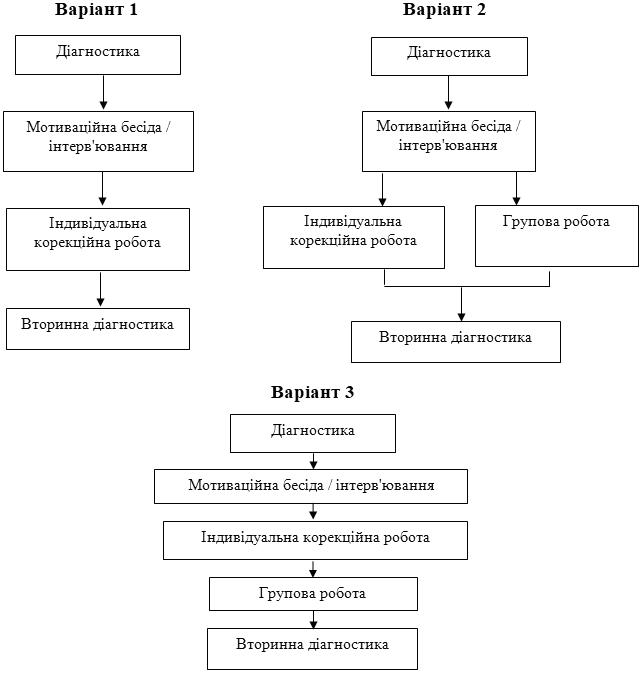 на території Звягельської міської територіальної громади№Назва блоку, темиКількість годинКількість годин№Назва блоку, темиіндивідуальна роботагрупова
робота1234Блок 1Зміст і методи діагностики психоемоційного стану кривдника6 годЧастина 1Діагностичні методики, що застосовуються до початку корекційної роботи. Проведення психодіагностики. Карта первинного психологічного обстеження кривдника2 годЧастина 2Діагностичні методики, що застосовуються в процесі індивідуальної корекційної роботи2 годЧастина 3Проективні методики, рекомендовані для роботи з кривдниками2 годБлок 2Технологія проведення мотиваційної бесіди/інтерв’ювання з кривдником2 годБлок 2Перший етап мотиваційної бесіди / інтерв’ювання1 годБлок 2Другий етап мотиваційної бесіди / інтерв’ювання1 годБлок 3Зміст індивідуальної корекційної роботи з кривдником19 годТема 1Прояви агресивності та особиста відповідальність за власні слова й вчинки. Психоедукація щодо психологічних засад корекційної роботи. Дослідження індивідуальних чинників (історія дитинства, індивідуальний досвід, сформовані деструктивні переконання тощо) патернів насильницької поведінки (одне заняття)1 годТема 2Емоційна рівновага. Розвиток емоційного інтелекту. Усвідомлення власних емоцій і почуттів (два заняття)2 годТема 3Усвідомлення почуттів. Когнітивна робота. Мотиви поведінки. Усвідомлення взаємозв’язку думок, емоцій і поведінки.Робота з деструктивними переконаннями (два заняття)2 годТема 4Керування почуттям гніву та самоагресією. Ціннісна сфера особистості кривдника (одне заняття)1 годТема 5Формування навичок самоконтролю і саморегуляції. Поведінкова робота. Аналіз дисфункційної поведінки (два заняття)2 годТема 6Усвідомлення власних особистісних меж для конструктивного спілкування. Моделювання адаптивної поведінки. Формування здатності задоволення потреб в асертивний спосіб (два заняття)2 годТема 7Подолання страхів. Формування навичок аналізу автоматичних думок (одне заняття)1 годТема 8Усвідомлення власних потреб і пошук способів їх задоволення. Формування навичок самоконтролю емоційних проявів (два заняття)2 годТема 9Конструктивне розв’язання конфліктів. Формування навичок аналізу соціальної ситуації. Усвідомлення власних кордонів та кордонів інших людей (одне заняття)1 годТема 10Партнерська взаємодія. Моделювання взаємозв’язку думок, емоцій і поведінки (одне заняття)1 годТема 11Розвиток навичок спілкування. Формування навичок конструктивного спілкування (одне заняття)1 годТема 12Усвідомлення системи моральних цінностей. Формування навичок ефективної комунікації (одне заняття)1 годТема 13Профілактика булінгу, домагань в колективі (два заняття)2 годБлок 4Зміст групової роботи з кривдниками27 годТема 1Вступ до Програми для кривдників. Знайомство. Формування правил роботи групи (одне заняття)3 годТема 2Установлення індивідуальних цілей та побудова перспективних планів щодо подолання агресивної поведінки (одне заняття)3 годТема 3Механізми формування агресивної поведінки: які вони, як їх розпізнати та зупинити (одне заняття)3 годТема 4Сутність понять «насильство», «насильство за ознакою статі» та «домашнє насильство». Види насильства та дії, які слід вважати насильством. Цикл насильства. Наслідки насильства (одне заняття)3 годТема 5Відпрацювання навичок контролю гніву та агресії.
Формування навичок самоконтролю агресивних патернів поведінки. Планування та реалізація поведінкових патернів адаптивних переконань (одне заняття)3 годТема 6Ефективна комунікація (два заняття)6 годТема 7Формування цілей і перспективних життєвих планів. Консультаційні заходи щодо підвищення мотиваційного потенціалу (одне заняття)3 годТема 8Підведення підсумків участі у Програмі для кривдників. Опитування або тестування з метою оцінювання знань та навичок (одне заняття)3 годБлок 5Вторинна діагностика за результатами проходження Програми. Складання плану запобігання рецидиву насильницької поведінки2 годПідсумок29 год27 год